校园招聘-博士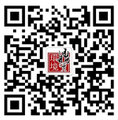 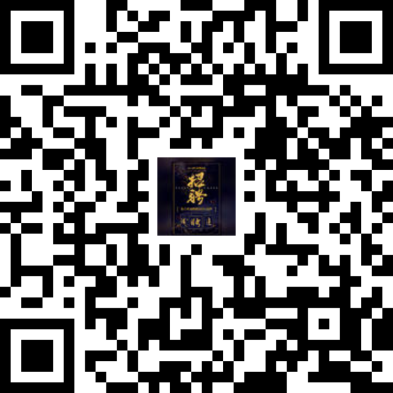 “鼎”力相助·“实”现未来中科鼎实2020年校园招聘想要有快人一步的职业发展？想要有行业标杆的培训体系？想要有work hard,pay more的薪酬回报？那就千万不能错过中科鼎实的校园招聘！一、了解鼎实中科鼎实环境工程有限公司是成立于2002年的国家高新技术企业，专业致力于污染土壤修复、污染地下水修复、固体废弃物环境污染治理及运营、流域环境综合治理、农田土壤环境综合治理、矿山生态环境治理、荒漠化治理等科技环保领域。公司拥有几十项发明专利技术和实用新型技术，并与中国科学院、清华大学等多所院校建立了产学研合作关系，与美国、英国、日本、加拿大等多个国家的环保技术研究机构及企业开展长期合作。自成立以来，中科鼎实依托技术与人才优势、运营和管理经验，逐步发展成为集环境修复技术研发、修复设计和工程实施运营为一体的环境修复综合服务商，连年荣膺“环境修复竞争力领先企业”，“固废行业场地修复年度标杆企业”，“环保技术国际智汇平台百强企业”等称号。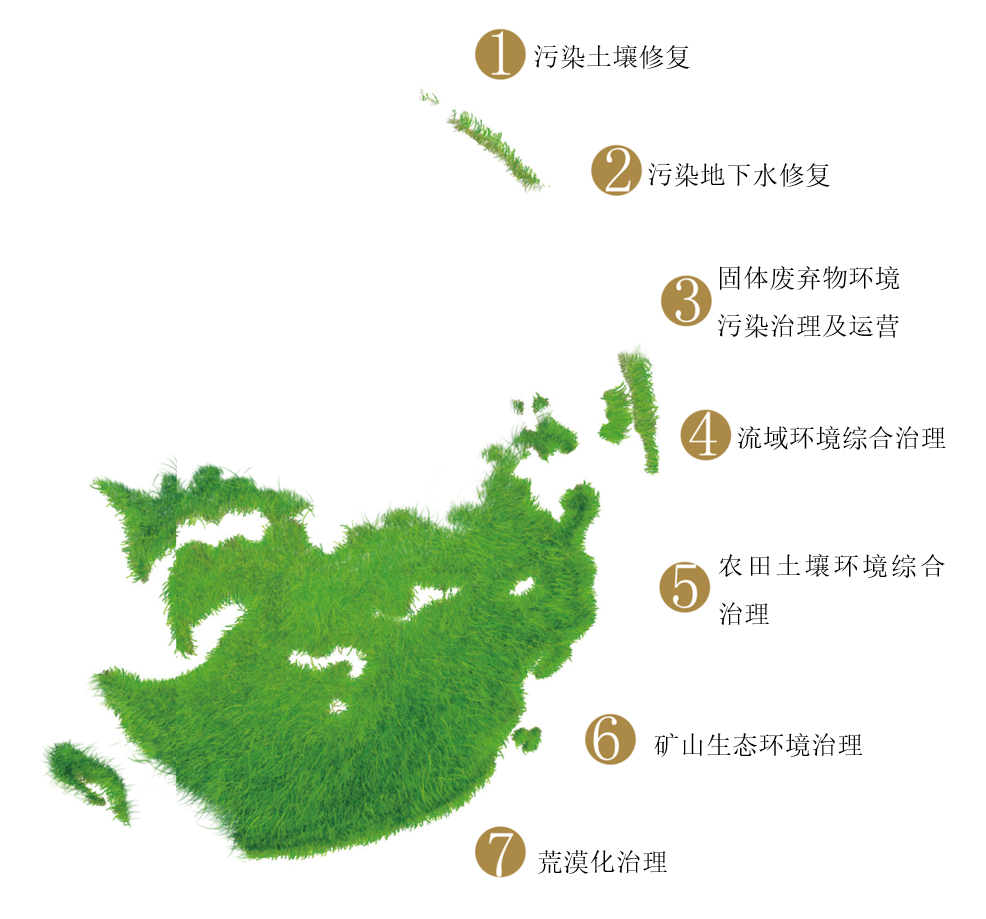 二、岗位需求工作地点：北京、广州地区（一）招聘信息1、招聘岗位：研发工程师2、任职条件：1）博士应届毕业；2）从事环境或材料类研究方向；3）公司解决北京户口。3、岗位要求：1）技术研发：技术调研与论证，编制小、中试方案，实施具体技术研发工作编制技术研发总结报告协助编制研发规划2）配合工程技术部完成项目现场的技术支持工作3）科研项目申报：编制项目申请书、项目可行性报告参与科技项目的具体实施与验收工作协调完成项目验收工作三、薪酬福利及职业发展1、高薪·非你莫属公司建立了完善的薪酬福利体系，为员工提够具有市场竞争力的薪酬福利待遇，工资待遇：年薪25万元以上，包括：1）月度固定工资2）季度发放效益工资3）年终根据研发项目结题情况发放研发奖励2、成长·与众不同在这里，我们提供完善的培养机制：我们郑重承诺应届生1年期导师计划；我们真心希望应届生做到一专多能；我们严格要求应届生2年内成为业务骨干；我们提供一对一导师制、在岗的轮岗训练、完整的双通道发展路径。在这里，你能看到师兄学姐成长的轨迹，预知自己未来的高度：如果你是市场精英，我们这有2年出单的师兄；如果你是技术骨干，我们2年内将你培养成为技术经理或技术主管；如果你是工程干将，我们2年内将你培养成为工程部长、5年培养成为生产经理；如果你是业务新秀，我们2年内将你培养成为业务主管、5年培养成为副经理。在这里，每天你会看到应届毕业生的成长，成长的速度不断被刷新！公司重视人才培养和选拔，为员工提供了广阔的发展空间，建立了技术序列、经济序列、管理序列和多个职系的员工职位体系，为员工搭建了多层次的员工职业发展通道，满足员工职业发展需要。新入职员工将获得专业导师一年指导，享受系统化、多样化的培训。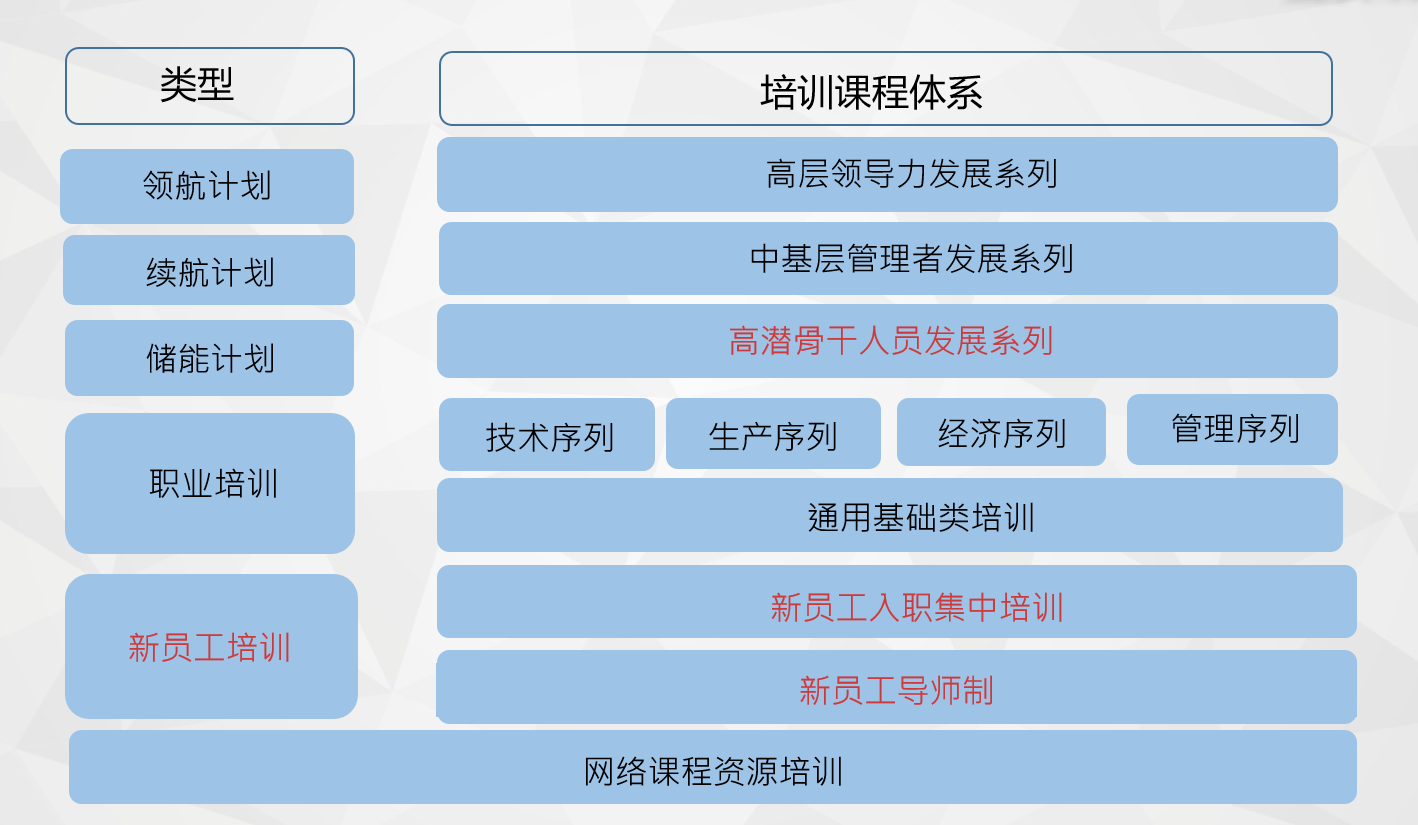 四、校园招聘流程1、招聘流程招聘信息发布——简历投递——简历筛选——面试——录用——签订三方协议2、简历投递方式A、校园宣讲会现场投递简历B、邮箱投递简历：tiangeng@bjdshj.net个人简历要求为word或pdf版本（文件名格式为所学专业-学历-学校-应聘岗位-姓名）五、联系我们：电话：010-83131804 13701265701地址：北京市朝阳区望京中环南路7号西门子大厦E座中科鼎实环境工程有限公司联系人：田先生